Click on the titles to see the records in sEURchBookse-booksA people’s history of psychoanalysis : from Freud to liberation psychologyby Daniel Jose GaztambideLanham : Lexington Books, 2019ISBN: 1498565751 9781498565752Borderities and the politics of contemporary mobile bordersby Anne-Laure Amilhat-Szary, Frédéric Giraut[Basingstoke] : Palgrave Macmillan, 2015ISBN: 9781137468857 1137468858Borders and mobility in Turkey : governing souls and statesby Shoshana FineCham : Palgrave Macmillan, 2018ISBN: 9783319701202 3319701207Can Asians Think? Commemorative EditionBy  Mahbubani, Kishore[Singapore] : Marshall Cavendish International (Asia) Pte Ltd, 2018eISBN : 9789814828321Everyday ethnicity in Sri Lanka : up-country Tamil identity politicsby Daniel BassLondon ; New York : Routledge, 2013ISBN: 9780203097809 0203097807 9781136224188 1136224181 9781136224133 1136224130 9781136224171 1136224173 9781138086531 1138086533Flood risk management : global case studies of governance, policy and communitiesby Edmund Penning-Rowsell, Matilda BeckerAbingdon, Oxon ; New York, NY : Routledge, 2019ISBN: 9781351009980 1351009982 9781351010009 135101000X 9781351009997 1351009990 9781351009973 1351009974Gender and migration : transnational and intersectional prospectsby Anna Amelina, Helma LutzAbingdon, Oxon ; New York, NY : Routledge, 2019ISBN: 9781351066280 1351066285 9781351066303 1351066307 9781351066297 1351066293 9781351066273 1351066277Home SOS : Gender, Violence, and Survival in Crisis Ordinary CambodiaBy Brickell, KatherineHoboken, NJ : John Wiley & Sons, Inc., 2020eISBN : 9781118898437Indian migration and empire : a colonial genealogy of the modern stateby Radhika Viyas MongiaDurham : Duke University Press, 2018ISBN: 9780822372110 0822372118Liberalism, Neoliberalism, Social Democracy by Mark OlssenNew York : Routledge, 2009ISBN: 9780203873328 0203873327 0415957044 9780415957045Public administration and policy in Korea : its evolution and challengesby Kŭn Namgung, Kyŏng-ho Cho, Sang-muk KimLondon [England] ; New York, New York : Routledge, 2018ISBN: 9781315225678 1315225670 9781351847599 1351847597Rethinking Multilateralism in Foreign Aid : Beyond the Neoliberal Hegemonyby Viktor Jakupec, Max Kelly, Jonathan J MakuwiraAbingdon, Oxon ; New York, NY : Routledge, 2020ISBN: 9780367853808 0367853809 9781000068283 1000068285 9781000068252 1000068250 9781000068313 1000068315Social movements and civil war : when protests for democratization failby Donatella Della Porta, Hidde Donker, Bogumila Hall, Emin Poljarevic, Daniel P RitterAbingdon, Oxon ; New York, NY : Routledge, 2018ISBN: 9781315403090 1315403099 9781315403106 1315403102 9781315403083 1315403080Social Movements, Cultural Memory and Digital Media : Mobilising Mediated RemembranceBy Merrill, Samuel;Keightley, Emily; Daphi, PriskaCham : Palgrave Macmillan, 2020eISBN : 9783030328276Tea and solidarity : Tamil women and work in postwar Sri Lankaby Mythri JegathesanSeattle : University of Washington Press, 2019ISBN: 0295745665 9780295745664The economics anti-textbook : a critical thinker’s guide to microeconomicsby Roderick Hill, Anthony MyattBlack Point, N.S. : Fernwood Pub., 2010ISBN: 9781848135482 1848135483 9781848138292 1848138296 6612543477 9786612543470 1783607300 9781783607303 1282543474 9781282543478The International Organization for Migration : The New 'un Migration Agency' in Critical Perspectiveby Martin Geiger, Antoine PécoudCham : Palgrave Macmillan, 2020ISBN: 3030329763 9783030329761Theories of local immigration policy by Felipe Amin FilomenoCham, Switzerland : Palgrave Macmillan, 2017ISBN: 9783319459523 331945952XThe Rohingya Crisis : Analyses, Responses, and Peacebuilding AvenuesBy Ahmed, Kawser; Mohiuddin, HelalLanham, Maryland : Lexington Books, 2020eISBN : 1498585752The Routledge companion to planning in the Global Southby Gautam Bhan, Smita Srinivas, Vanessa WatsonAbingdon, Oxon ; New York, NY : Routledge, 2018ISBN: 9781317392842 1317392841 1315678993 9781315678993The sexuality of migration : border crossings and Mexican immigrant menby Lionel Cantú, Salvador Vidal-Ortiz, Nancy A NaplesNew York : New York University Press, 2009ISBN: 9780814790106 0814790100Old wineskins, new wine : readings in sexuality in Sub-Saharan Africaby Chimaraoke O Izugbara, Chi-Chi Undie, Jennifer Wanjiku KhamasiNew York : Nova Science Publishers, Inc., 2010ISBN: 9781608769544 1608769542PrintMoral tribes : emotion, reason, and the gap between us and themby Joshua David Greene
London : Atlantic Books, 2013ISBN: 9781782393368 1782393366 1782393390 9781782393399 1782393374 9781782393375
Call Numbers:70601 - ISS The Hague Open Stacks (for loan)Principles and methods for data scienceby Arni S. R. Srinivasa Rao, C. R. Rao (eds.)
Amsterdam : North-Holland, 2020ISBN: 9780444642110 0444642110Call Numbers:70600 - ISS The Hague Open Stacks (for loan)Regime interaction in ocean governance : problems, theories, and methodsby Seline Trevisanut, Nikolaous Giannopoulos, Rozemarijn Roland Holst (eds.)
Leiden ; Boston : Brill Nijhoff, [2020]ISBN: 9789004422094 9004422099; ISSN: 0924-1922Call Numbers:70602 - ISS The Hague Open Stacks (for loan)The Europa international foundation directory 2020: an international directory of foundations, trusts, charitable and grantmaking NGOs and other similar non-profit organizations by Cathy Hartley and Lucy Pritchard (eds.)
[Abington UK, New York] Routledge, 2020
ISBN: 0367440180 9780367440183
Call Numbers:70603 - ISS The Hague Open Stacks (for loan)Water conflicts : analysis for transformationby Mark Zeitoun, Naho Mirumachi, Jeroen Warner
New York, NY, United States of America : Oxford University Press, [2020]ISBN: 9780190864088 0190864087Call Numbers:70599 - ISS The Hague Open Stacks (for loan)GiftsWill be added to this document soonNew Acquisitions – July 2020
University Library at ISSBooks
Journals
DVDs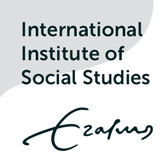 